Vidéo « Découvrir l’ile de la Réunion »Regarder la vidéo, puis cochez les bonnes réponses. Donnez votre avis. Écrivez les mots sous les images avec « un », « une » ou « des ». Écrivez une phrase pour chaque photo, en commençant par « Nous ». Puis changez la police, la couleur et la taille du texte.NOM : Prénom : Au début de la vidéo, on voit des personnes qui :Au début de la vidéo, on voit des personnes qui :Au début de la vidéo, on voit des personnes qui :Au début de la vidéo, on voit des personnes qui :Au début de la vidéo, on voit des personnes qui :Au début de la vidéo, on voit des personnes qui :marchentnagentjouentA la Réunion, il y a beaucoup de :A la Réunion, il y a beaucoup de :A la Réunion, il y a beaucoup de :A la Réunion, il y a beaucoup de :A la Réunion, il y a beaucoup de :A la Réunion, il y a beaucoup de :montagnesforêtscascadesSur la plage, on voit des :Sur la plage, on voit des :Sur la plage, on voit des :Sur la plage, on voit des :Sur la plage, on voit des :Sur la plage, on voit des :tortueschevauxcaméléonsDans la mer, on voit des :Dans la mer, on voit des :Dans la mer, on voit des :Dans la mer, on voit des :Dans la mer, on voit des :Dans la mer, on voit des :étoiles de merbaleinescrabesDans le marché, on voit :Dans le marché, on voit :Dans le marché, on voit :Dans le marché, on voit :Dans le marché, on voit :Dans le marché, on voit :des bananesdu poissondes moutons Vous trouvez que la vidéo :Vous trouvez que la vidéo :Vous trouvez que la vidéo :Vous trouvez que la vidéo :Vous trouvez que la vidéo :Vous trouvez que la vidéo :a de belles imagesa une belle musiquen’est pas belle Après avoir vu la vidéo, vous :Après avoir vu la vidéo, vous :Après avoir vu la vidéo, vous :Après avoir vu la vidéo, vous :Après avoir vu la vidéo, vous :Après avoir vu la vidéo, vous :voulez aller à la montagnevoulez rester chez vousvoulez  aller à la plage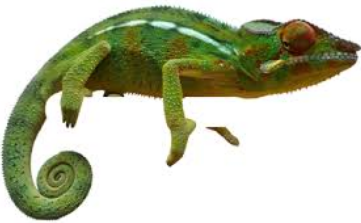 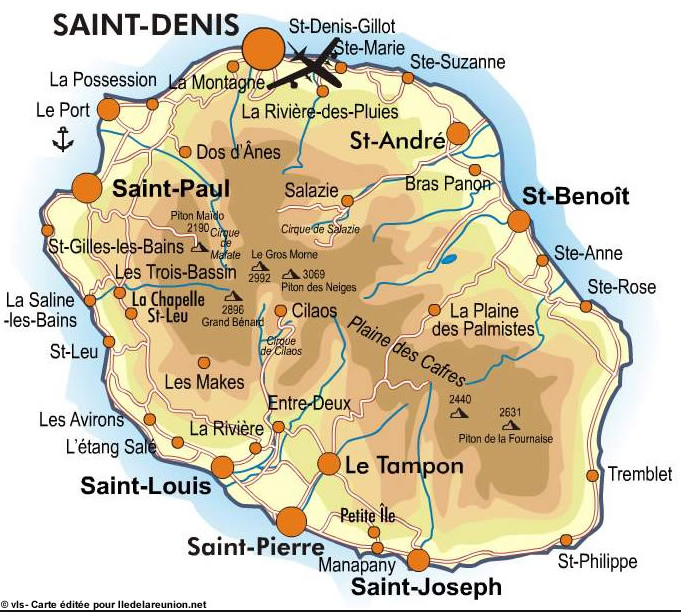 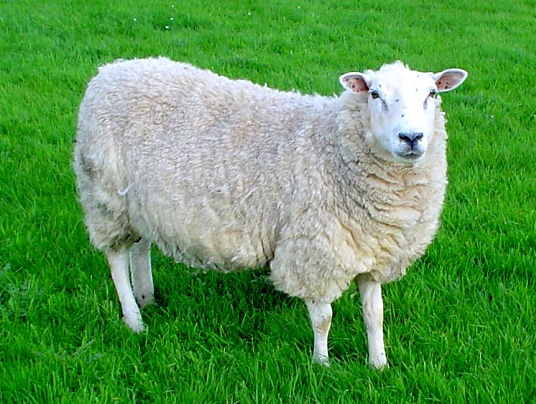 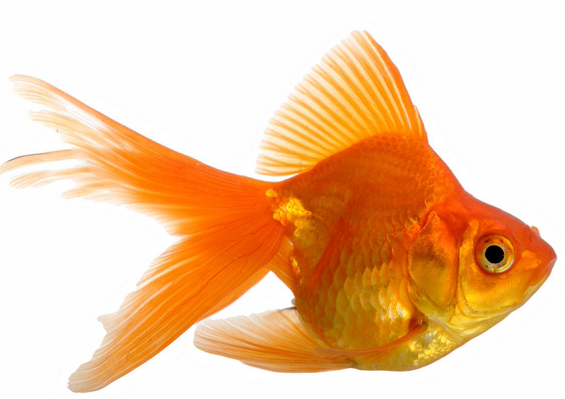 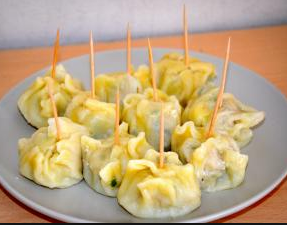 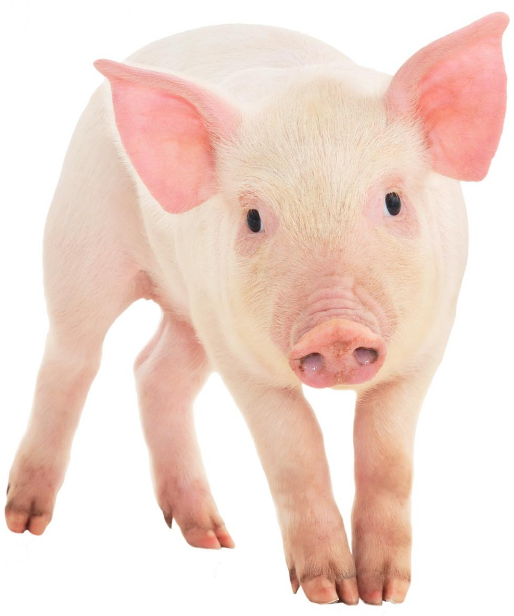 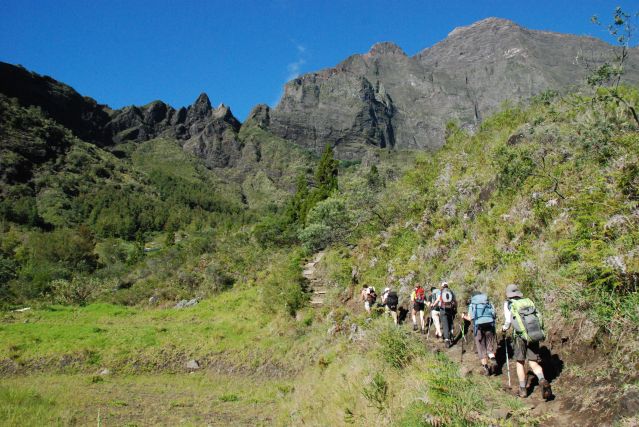 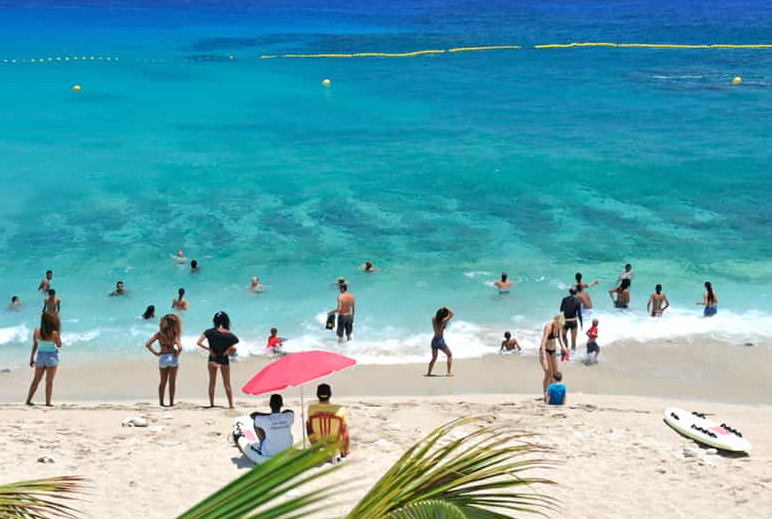 